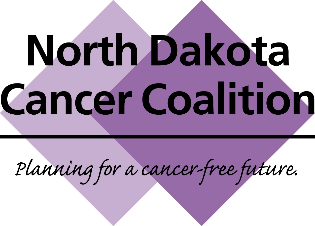 Annual MeetingThursday, June 13, 12:30 – 4 pmClarion Hotel and Convention Center, Minot, NDAegean RoomMEETING OBJECTIVESAttendees will Understand Coalition infrastructure, purpose, and relationship with CDC and Comprehensive Cancer Control, and other partners. Participants will utilize the ND Cancer Plan to guide evidence-based interventions in their work.Participants will understand the burden of melanoma in ND. Participants will understand the role of clinical evaluation in reducing the incidence and burden of melanoma in ND. Participants will be able to implement successful melanoma prevention & detection interventions. Participants will identify specific evidence-based action steps to reduce the melanoma burden in ND. ---------------------------------------------------------------------------------------------------------------------Introduction and Welcome, Business – Mallory (NDCC Chair)Overview of meeting objectivesCredits: please complete necessary steps to get creditLeadership Team is introducedJulie Garden-Robinson, NDSU Extension (Melanoma Interventions in ND), does CDC grant, has been on Coalition for 7 yearsTara Schilke, is stepping downGeneal Roth, NDCC Treasurer, North Dakota Health Care Review in Minot, has been with Coalition for a long timeStefanie Meyer, NDCC Past Chair, NDSU College of Health Professions, couldn’t make itShannon Bacon, NDCC Secretary, American Cancer Society, had a baby and couldn’t make itOverview of agendaOverview of NDCC Mission, Vision, and GoalIntroductions, Stand up if… ActivityBusiness ItemsAudit – Shane Jordan and Connie GeyerNo DiscrepanciesTreasurer’s Report – Geneal No income since last meeting$240.87 in expenditures for prizes for Turn ND BlueBalance before expenditures: $8,675.71Balance after expenditures as of 6/13/19: $8,434.84ElectionsShannon is running for VP (couldn’t be here today)Courtney NEED LAST NAME is running for SecretaryBallots will be collected throughout todayNDCC History – Susan MormannOur Shared History: A Look Back at the NDCCPowerPoint slides with notes are availableOverview: North Dakota Cancer Control Plan, 2018 – 2022 – Jesse Tran & Mallory KoshiolHard copies available at meeting, digital copies available for free on websitePlan is intended to be a roadmap for reducing impact of cancer on North DakotansBulk of the Plan is strategiesEach strategy has a level of evidence backing them indicatedAbout Comprehensive Cancer Control ProgramIt’s a part of a national organization charged by the CDC with working in each state to the achieve the goalsEvaluation has been a large focusWe would like to be able to show that work being done is effectiveMid-plan revising will be happening through 2022Jesse is working to make money happen for Melanoma initiativeHealth Equity Objectives and Strategies are sharedMelanoma Panel Panel MembersBrian Halvorson, Melanoma survivor & educator Cristina Oancea, ND Cancer Registry (Burden of Melanoma in ND) Julie Garden-Robinson, NDSU Extension (Melanoma Interventions in ND)Annie Welch, Clinical Expert, Family NP at Trinity Specific questions about Melanoma are asked of each of the members; each of them have experience with the cancer in one manner or another.Brian shares his story about being diagnosed and treated for Melanoma. He has been cancer-free for three years.Annie talks about using a dermatoscope on patients to check for it.Cristina gives data about the incidence rate in ND.Julie discusses current interventions in ND like Healthwise, which reaches farmers.Brian informs us on his program to speak to every student in health class in GF; he has spoken to 10,000 kids. He emphasizes the importance of making Melanoma personal.Cristina supplies more statistics about Melanoma in the US, about how mortality is dropping nationally, but there is an increase of incidence in ND.Annie says that prevention is paramount and shares the “check your birthday suit on your birthday month” strategy before mentioning what treatment is available once diagnosed.Julie asks that we can all be more involved in intervening for Melanoma using the NDSU Extension Toolkit.Brian talks about how the diagnosis still affects his life and how he would like NDCC to get involved over the next few years with certain actions: supplying sunscreen in schools, lobbying to ban tanning beds for minors, increasing awareness, and getting access to more funds to be able accomplish these things and more.The panel took a few questions from the audience before moving on.Action Planning: Our Shared Effort to Reduce Melanoma Incidence & Mortality – MalloryCDC indicates that coalitions are instrumental in this workYou don’t have to “boil the ocean” on this, work through the worksheetsTables discuss and work together on action plansFollow-up will occurAdjourn